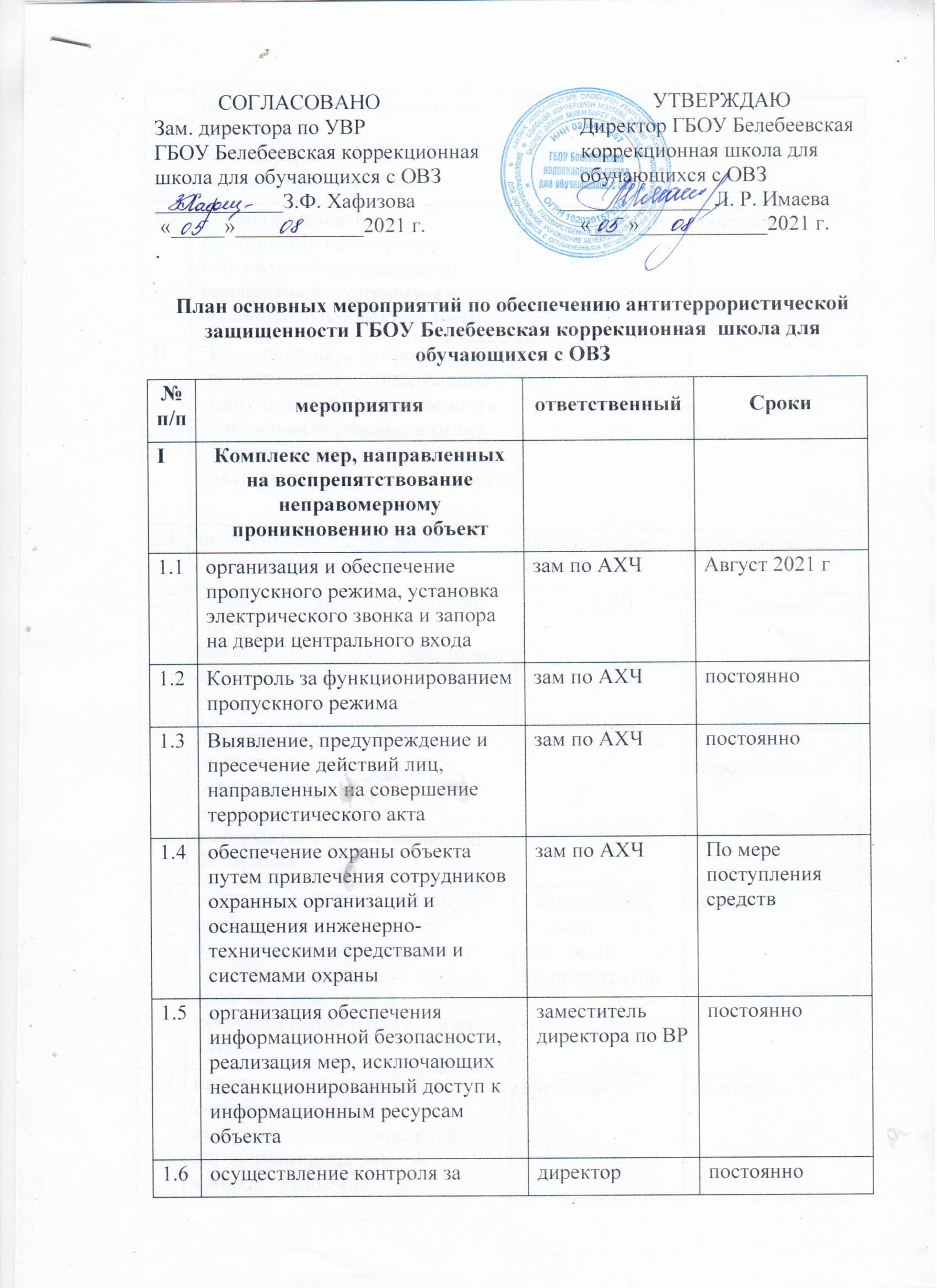 1.6осуществление контроля за выполнением мероприятий по обеспечению антитеррористической защищенности объектадиректорпостоянно1.7индивидуальная работа с работниками по вопросам противодействия идеологии терроризма и экстремизма в образовательной деятельностиЗам. дир по ВРпостоянноIIКомплекс мер, направленных на выявление потенциальных нарушителей установленного на объекте режима и (или) признаков подготовки или совершения террористического акта2.1неукоснительное соблюдение пропускного режимаГардеробщик, сторожпостоянно2.2периодическая проверка здания, систем коммуникаций в целях выявления признаков подготовки или совершения террористического актазам по АХЧРаз в неделю2.3принятие к нарушителям пропускного режима мер ответственности, предусмотренных законодательством Российской ФедерацииадминистрацияПо мере необходимости2.4исключение бесконтрольного пребывания на территории школы и в здании посторонних лиц, нахождения транспортных средств, в том числе в непосредственной близости от зданияГардеробщик, сторож, дежурный администраторежедневно2.5поддержание в исправном состоянии системы видеонаблюдения, пожарной сигнализации, тревожной кнопки, оснащение бесперебойной и устойчивой связьюдиректорпостоянно2.6сбор, обобщение и анализ выявленных фактов скрытого наблюдения, фото- и видеосъемки в школе и на ее территории неизвестными лицами, провокаций сотрудников организации, обеспечивающих охрану объекта на неправомерные действия, проникновения посторонних лиц на объект, беспричинного размещения посторонними лицами перед зданием вещей и транспортных средствДежурный администраторпостоянно2.7поддержание постоянного взаимодействия с территориальными органами безопасности, территориальными органами Министерства внутренних дел Российской Федерации по вопросам противодействия терроризму и экстремизмуАдминистрацияпостоянно2.8своевременное информирование правоохранительных органов о фактах незаконного приобретения работниками организации оружия, деталей для изготовления самодельных взрывных устройств, а также о местах их храненияДежурный администраторпостоянноIIIКомплекс мер, направленных на пресечение попыток совершения террористических актов на объекте3.1организация и обеспечение пропускного режимазам по АХЧС августа 2020 года3.2своевременное выявление фактов нарушения пропускного режима, попыток вноса (ввоза) и проноса (провоза) запрещенных предметов (взрывчатых, отравляющих веществ, оружия, боеприпасов, наркотических и других опасных предметов и веществ) на объектДежурный администраторежедневно3.3организация санкционированного допуска на объект посетителей и автотранспортных средствзам по АХЧпостоянно3.4поддержание в исправном состоянии инженерно-технических средств и систем охраны, обеспечение бесперебойной и устойчивой связи на объектезам по АХЧпостоянно3.5исключение фактов бесконтрольного пребывания на объекте посторонних лиц и нахождения транспортных средств на территории школы или в непосредственной близости от нееДежурный учитель, администраторпостоянно3.6осуществление контроля за состоянием помещений, используемых для проведения мероприятий с массовым пребыванием людейЗаместитель директора по воспитательной работеПеред каждым мероприятием3.7организация взаимодействия с территориальными органами безопасностидиректорПо мере необходимостиIVКомплекс мер, направленных на минимизацию возможных последствий и ликвидацию угрозы террористических актов на объекте4.1своевременное выявление и незамедлительное доведение информации об угрозе совершения или о совершении террористического акта до территориального органа безопасности, территориального органа Министерства внутренних дел Российской Федерации и территориального органа Федеральной службы войск национальной гвардии Российской ФедерациидиректорПо мере поступления незамедлительно4.2разработка порядка эвакуации работников, обучающихся и иных лиц, находящихся в школе, в случае получения информации об угрозе совершения или о совершении террористического актазам по АХЧ, учитель физической культуры и ОБЖ Август 2020 года4.3обучение работников школы способам защиты и действиям в условиях угрозы совершения или при совершении террористического актаЗам по АХЧ, учитель физической культуры и ОБЖСентябрь 2020 года4.4проведение учений, тренировок по безопасной и своевременной эвакуации работников, обучающихся и иных лиц, находящихся в школе, при получении информации об угрозе совершения террористического акта либо о его совершенииЗам по АХЧ, учитель физической культуры и ОБЖКаждый квартал4.5обеспечение технических возможностей эвакуации, а также своевременного оповещения работников, обучающихся и иных лиц, находящихся в школе, о порядке беспрепятственной и безопасной эвакуации из зданиязам по АХЧпостоянно4.6проведение занятий с работниками по минимизации морально-психологических последствий совершения террористического актаПедагог - психологПо мере необходимости